Goldberg GruppeObsah:Popis oblasti	3Popis expedície	41. etapa – príjazd a výstup ku chate Niedersachsenhaus (2471 m n.m.)	42. etapa – od chaty Niedersachsenhaus ku chate Duisburger Hütte (2573 m n.m.)	43. etapa – od chaty Duisburger Hütte ku chate Zittelhaus (3105 m n.m.)	44. etapa – výstup na Hocharn (3254 m n.m.) a zostup do údolia	4Informácie o chatách, príjazde do oblasti a ďalších zdrojoch informácií	5Popis oblastiGoldberg Gruppe  sa nachádza v Rakúsku v centrálnej časti Álp. Horská skupina leží východne od Grossglockneru a je patrí do národného parku Vysoké Taury (nem. Hohe Tauern).Najvyššie vrcholy skupiny Goldberg: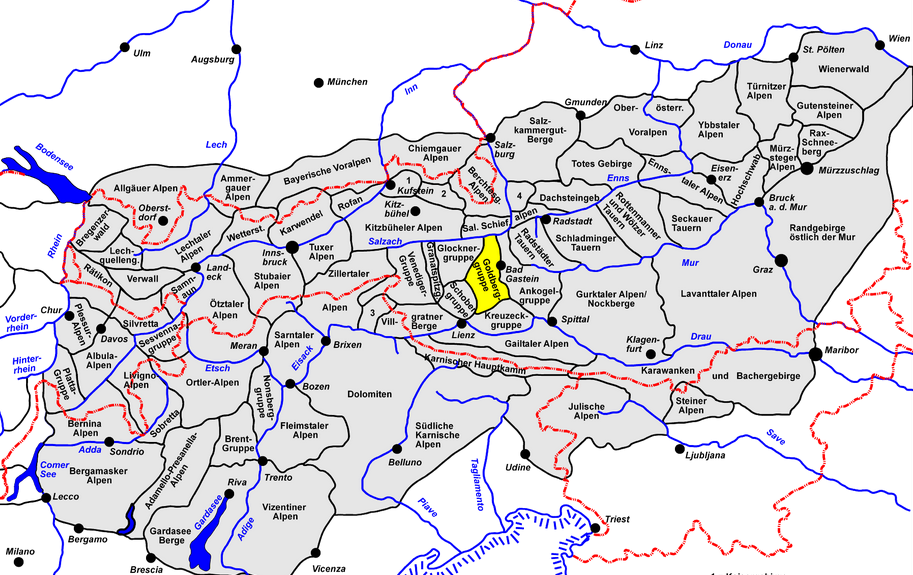 Popis expedície1. etapa – príjazd a výstup ku chate Niedersachsenhaus (2471 m n.m.)Z parkoviska  v Lenzanger po chodníku č. 31 a neskôr od poľany Durchgangsalm po chodníku č. 111 na chatu Niedersachsenhaus.  920 Hm 	3 hod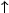 2. etapa – od chaty Niedersachsenhaus ku chate Duisburger Hütte (2573 m n.m.)Variant 1 - cez Scharek (3123 m n.m.):Náročným vysokohorským terénom cez trojtisícový vrchol - Schareck (3123 m n.m.), ktorý je druhým najvyšším vrcholom skupiny Goldberg prejdeme na chatu Duisburger Hütte. Budeme prechádzať známym lyžiarskym strediskom Mölltaler Gletscher.Variant 2 - cez priesmyk Fraganter Scharte (2754 m n.m.):Tento variant je jednoduchší, pretože nebudeme stúpať z vrcholu Herzog-Ernst-Spitze (2933 m n.m.) na Schareck, ale zídeme dolu do sedla Fraganter Scharte a odtiaľ na chatu Duisburger Hütte popri priehrade Hochwurtenspeicher.3. etapa – od chaty Duisburger Hütte ku chate Zittelhaus (3105 m n.m.)Od chaty Duisburger Hütte budeme najprv stúpať popri priehrade Hochwurtenspeicher do sedla Fraganter Scharte, z ktorého zostúpime ešte nižšie do sedla NIedere Scharte (2696 m n.m.). Zo sedla si môžeme odskočiť a vystúpiť na vrchol Alteck (2942 m n.m.). Po návrate do sedla budeme pokračovať po chodníku č. 102 až na chatu Rojacherhütte (2718 m n.m.). Od chaty budeme sledovať chodník č. 122 vedúci z údolia až na vrchol Hoher Sonnblick (3106 m n.m.) s meteorologickou stanicou a chatou Zittelhaus. 532 Hm (celkové stúpanie bude väčšie, pretože na trase budú aj klesania) 4. etapa – výstup na Hocharn (3254 m n.m.) a zostup do údoliaTáto etapa bude dosť náročná terénom, ale aj sbvojou dĺžkou. Najprv zídeme cez vrchol Goldzechkopf (3042 m n.m.) do sedla Goldzechscharte (2857 m n.m.), odkiaľ budeme stúpať až na najvyšší vrchol skupiny Goldberg - Hocharn (3254 m n.m.). Z vrcholu sa dáme na dlhý zostup až do údolia, čo bude predstavovať prakticky zísť 1700 výškových metrov.Informácie o chatách, príjazde do oblasti a ďalších zdrojoch informácií Niedersachsenhaus (2471 m n.m.)			http://www.niedersachsenhaus.at/Duisburger Hütte (2573 m n.m.)			http://www.skihuette.dav-duisburg.de/Rojacherhütte (2718 m n.m.)	http://www.alpenverein.at/rauris/huetten/200_rojacherhuette.phpZittelhaus (3105 m n.m.)					http://www.zittelhaus.at/Naturfreundehaus Neubau (2176 m n.m.)		http://www.schutzhaus-neubau.at/Príchod a odchod do/z oblastiZeleneč – Kolm-SaigumVzdialenosť:	500 - 550 kmČas jazdy:		6:15 - 7:00h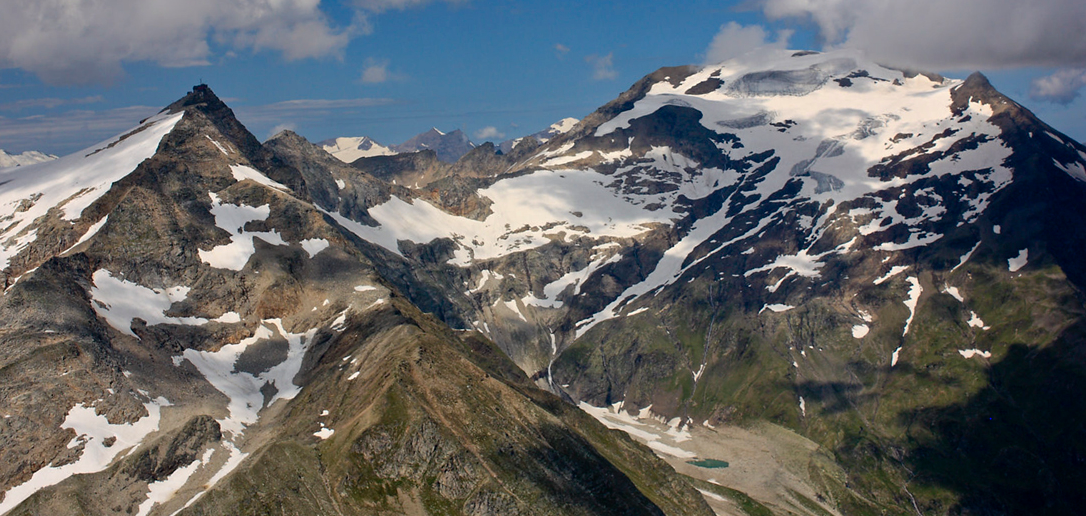 Hocharn3254 m n.m.Schareck3122 m n.m.Grieswies-Schwarzkopf3115 m n.m.Baumbachspitze3105 m n.m.Hoher Sonnblick3105 m n.m.Krumlkeeskopf3103 m n.m.Schneehorn3100 m n.m.Roter Mann3095 m n.m.Sandkopf3090 m n.m.Arlthöhe3084 m n.m.